Calgary y BanffDuración: 6 días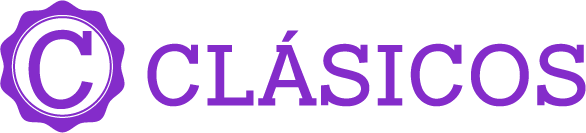 Llegadas: diarias, 01 de noviembre 2024 al 26 de abril 2025Mínimo 2 pasajeros.Servicios compartidos.Día 1.- CalgaryRecepción en el aeropuerto con entrega de documentación para el viaje y traslado al hotel en Calgary. Alojamiento.Día 2.- Calgary – BanffPor la mañana salida hacia Banff. El traslado (shuttle) se realiza en idioma inglés. A 90 minutos de Calgary, se levanta la belleza de Banff sin rival. Anidado en el valle protegido por los picos montañosos, Banff es un oasis alpino de actividad, aventura y vistas inspirantes. Por la tarde sugerimos caminar por las calles de Banff o tomar el teleférico a la cima de la Montaña Sulphur (opcional), que les permitirás tener vistas maravillosas del Valle de Bow. Alojamiento.Día 3.- BanffDía libre. Recomendamos realizar el tour de invierno en Banff (No incluido / en inglés / diciembre a marzo). Disfruta de una de nuestras experiencias de invierno más icónicas en el oeste canadiense. Incluye alquiler de raquetas de nieve, Cave & Basin National Historic Site y el teleférico de Banff. Los puntos que se visitan en este tour son Two Jack Lake, Lake Minnewanka, Cave & Basin National Historic Site, el Fairmont Springs Hotel y Bow Falls. Alojamiento.Día 4.- Banff – Lake Louise – BanffEste día disfrutarán la visita en el famoso Lake Louise (incluido/en inglés). El bellísimo Lake Louise está localizado en el corazón de las Rocosas y a sólo una hora de Banff. Una vez en Lake Louise tendremos oportunidad de realizar una corta caminata con raquetas de nieve (incluido / sin guía / a partir de diciembre 1) o visitar el famoso hotel Fairmont Château Lake Louise. Mount Victoria con el Glaciar Victoria (3,464 m) es probablemente el pico más fotografiado en las Rocosas, por encontrarse como marco de fondo a Lake Louise. Regreso a su hotel en Banff a las 17:15 horas aproximadamente. Alojamiento.Día 5.- BanffDía libre. Recomendamos pasear por el encantador pueblo de Banff. Disfrute de las compras en Banff Avenue y sus diversos restaurantes y cafés. Durante nuestro tiempo libre podremos realizar una actividad única haciendo un paseo en Trineo de Perros (opcional), con duración de 2 horas. ¡Este ha sido el medio de transporte más antiguo en Canadá!, ofrece diversión familiar, escapes románticos e increíbles aventuras. Durante el tour irán acompañados de un guía profesional y un feliz equipo de perros Alaskan Huskies. Sugerimos realizar, de manera opcional, una caminata con raquetas de nieve (snowshoes), esquiar o realizar un paseo en motos de nieve. Alojamiento.Día 6.- Banff – CalgaryA la hora indicada traslado al aeropuerto. Fin de nuestros serviciosSE NECESITA ETA O VISA PARA VISITAR CANADÁIncluye:1 noche de alojamiento en Calgary y 4 en BanffTraslados de entrada en español y resto de servicios en idioma inglés en servicios regulares vehículos con capacidad contralada y previamente sanitizadosTour y servicios mencionados en itinerarioAsistencia de viaje básicaNo incluye:Boleto aéreoAlimentos no especificados Todo servicio no descrito en el precio incluyePropinas y gastos personaleseTA de ingreso a CanadáImportante:Se considera menor de 0 a 12, 14 o 18 años, dependiendo el hotel.Máximo 2 menores compartiendo con 2 adultos en la ocupación máxima de la habitación El ETA es un permiso electrónico que permite a los Ciudadanos Mexicanos ingresar a Canadá y es obligación de los pasajeros solicitarla antes de viajar NO nos hacemos responsables en caso de olvido. El costo es de $7 CAD por persona y la solicitud se hace rápidamente en línea desde: www.canada.ca/eta (descripción http://www.cic.gc.ca/english/visit/eta-facts-es.asp)Los hoteles están sujetos a cambio según la disponibilidad al momento de la reserva por el tour operador. En ciertas fechas, los hoteles propuestos no están disponibles debido a eventos anuales preestablecidos. En esta situación, se mencionará al momento de la reserva y confirmaremos los hoteles disponibles de la misma categoría de los mencionados.Habitaciones estándar. En caso de preferir habitaciones superiores favor de consultar.No se reembolsará ningún traslado o visita en el caso de no disfrute o de cancelación del mismo.El orden de las actividades puede tener modificacionesAl momento de su registro en el hotel, una tarjeta de crédito le será requerida, esto es con el fin de garantizar que usted se compromete a no dañar la habitación y dejarla en las mismas condiciones que le fue entregada. La Tarjeta de crédito le ayudara también para abrir crédito dentro de las instalaciones del hotel para consumo interno. Para poder confirmar los traslados debemos recibir la información completa a más tardar 30 días antes de la salida. Si no recibimos esta información el traslado se perderá sin reembolso.El orden de las visitas será reconfirmado a la llegada de los pasajeros.El día de la visita de la ciudad de Vancouver, pudiendo variar de día de operación.No se reembolsará ningún traslado o visita en el caso de no disfrute o de cancelación.Precios en dólares canadienses por persona ($CAD)Precio de niño aplica cuando comparte habitación con 2 adultosNOTAS ESPECIALESShuttles en idioma inglésEl Shuttle de salida desde el Hotel de Banff al Aeropuerto de Calgary tiene una duración de 2.5 horas. El primer shuttle es en la mañana (08:00am), por lo que el vuelo de salida deberá ser en la tarde.Habitaciones estándar. En caso de preferir habitaciones superiores favor de consultarLa mayoría de las actividades de invierno operan a partir de diciembre 1.Los hoteles Fairmont cobran suplemento por la segunda cama en las habitaciones dobles.La visita de Lake Louise (Servicios en inglés) solo opera de diciembre 1 2023 a abril 18 2024. 
Fuera de esa fecha se dará opción alternativa.INCLUSIONES FAIRMONT BANFF SPRINGS• Servicio de transporte al restaurante y pub Waldhaus, al campo de golf y a la casa club• Transporte público gratuito (pases de transporte ROAM disponibles)• Health Club con clases diarias de fitness, yoga y meditación• Centro acuático con piscinas cubiertas y al aire libre, jacuzzi• Incluye recorridos en bicicleta, recorridos a pie, recorridos por la historia del hotel, recorridos por la ciudad, excursiones por senderos locales y por las montañas• Observación de estrellas y raquetas de nieve• Incluye alquiler de bicicletas durante una hora, raquetas de nieve, crampones para hielo, bastones de senderismo y trineos de trineo• Programas familiares, recreativos y culturales• Incluye noches de cine, trivial, bingo, búsqueda del tesoro, noches de pintura, diversión familiar, curling bávaro, patinaje sobre hielo• Ping Pong y billar en el Centro Canadiense de Bolos y Entretenimiento• Canchas de tenis – incluye raqueta y noches de Skill & Drill (verano)• Acceso gratuito al Museo WhytePolítica prepago y cancelaciónPrepago del 100% de la reserva dos semanas antes según la política de cancelación, excepto fechas de Navidad y Año Nuevo que aplicaría según gastos de cancelación. HOTELES PREVISTOS O SIMILARESHOTELES PREVISTOS O SIMILARESHOTELES PREVISTOS O SIMILARESCIUDADHOTELCAT.CALGARYARTSPCALGARYLE GERMAIN HOTEL*BCALGARYFAIRMONT PALLISERSBANFFMOUNT ROYALPBANFFCARIBOU LODGEPBANFFFAIRMONT BANFF SPRINGSS*LE GERMAIN HOTEL INCLUYE DESAYUNO*LE GERMAIN HOTEL INCLUYE DESAYUNO*LE GERMAIN HOTEL INCLUYE DESAYUNOCHECK IN - 15:00HRS // CHECK OUT- 12:00HRSCHECK IN - 15:00HRS // CHECK OUT- 12:00HRSCHECK IN - 15:00HRS // CHECK OUT- 12:00HRSTARIFA POR PERSONA EN USDTARIFA POR PERSONA EN USDTARIFA POR PERSONA EN USDTARIFA POR PERSONA EN USDTARIFA POR PERSONA EN USDTARIFA POR PERSONA EN USDSOLO SERVICIOS TERRESTRESSOLO SERVICIOS TERRESTRESSOLO SERVICIOS TERRESTRESSOLO SERVICIOS TERRESTRESSOLO SERVICIOS TERRESTRESSOLO SERVICIOS TERRESTRESPRIMERADBLTPLCPLSGLMNR (-18)01 NOV - 15 DIC1160970880197048016 - 31 DIC161012701110286048001 ENE - 26 ABR12009909002030480BOUTIQUE Y PRIMERADBLTPLCPLSGLMNR (-12)01 NOV - 15 DIC / 04 ENE - 02 FEB137011201000239048016 DIC - 03 ENE222016901430409048003 FEB - 26 ABR1630129011302900480SUPERIORDBLTPLCPLSGLMNR (-18)01 NOV - 15 DIC182014701300329048016 DIC - 03 ENE247019001630458048004 ENE - 26 ABR2140168014603940480TARIFA POR PERSONA EN USDTARIFA POR PERSONA EN USDTARIFA POR PERSONA EN USDTARIFA POR PERSONA EN USDTARIFA POR PERSONA EN USDTARIFA POR PERSONA EN USDSERVICIOS TERRESTRES Y AÉREOSSERVICIOS TERRESTRES Y AÉREOSSERVICIOS TERRESTRES Y AÉREOSSERVICIOS TERRESTRES Y AÉREOSSERVICIOS TERRESTRES Y AÉREOSSERVICIOS TERRESTRES Y AÉREOSPRIMERADBLTPLCPLSGLMNR (-18)01 NOV - 15 DIC2380219021003190170016 - 31 DIC2830249023304080170001 ENE - 26 ABR24202210212032501700BOUTIQUE Y PRIMERADBLTPLCPLSGLMNR (-12)01 NOV - 15 DIC / 04 ENE - 02 FEB2590234022203610170016 DIC - 03 ENE3440291026505310170003 FEB - 26 ABR28502510235041201700SUPERIORDBLTPLCPLSGLMNR (-18)01 NOV - 15 DIC3040269025204510170016 DIC - 03 ENE3690312028505800170004 ENE - 26 ABR33602900268051601700RUTA AÉREA PROPUESTA CON AIR CANADA SALIENDO DE LA CIUDAD DE MÉXICO: MÉXICO - VANCOUVER - CALGARY - VANCOUVER - MÉXICOIMPUESTOS (SUJETOS A CONFIRMACIÓN): 400 USD POR PASAJEROLOS VUELOS SUGERIDOS NO INCLUYEN FRANQUICIA DE EQUIPAJE - COSTO APROXIMADO 40 USD POR TRAMO POR PASAJERO.SUPLEMENTO PARA VUELOS DESDE EL INTERIOR DEL PAÍS - CONSULTAR CON SU ASESOR TRAVEL SHOPTARIFAS SUJETAS A DISPONIBILIDAD Y CAMBIO SIN PREVIO AVISO SE CONSIDERA MENOR DE 0 A 12, 14 O 18 AÑOS, DEPENDIENDO EL HOTELVIGENCIA: 01 DE NOVIEMBRE 2024 AL 30 DE ABRIL 2025CONSULTAR SUPLEMENTOS PARA TEMPORADA ALTA